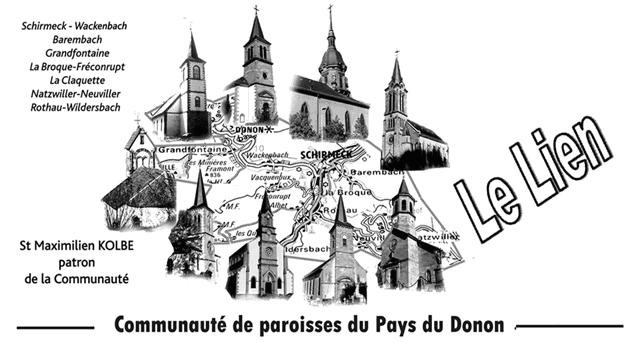 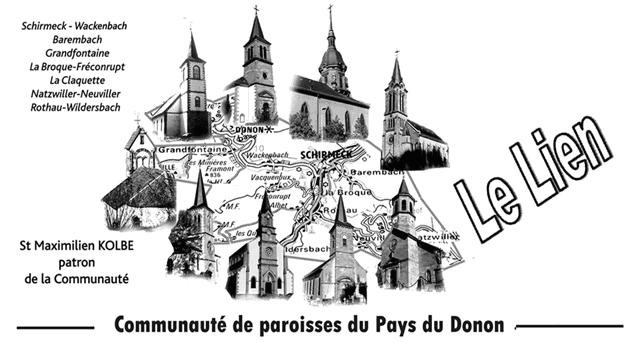 UNE NOUVELLE ANNEE!Nous voici déjà en 2019 ! Au début de cette nouvelle année, je vous adresse mes meilleurs vœux : santé et joie pour chacun, la concrétisation de vos projets et souhaits, une communion sans cesse plus forte au Christ. Nous le savons bien, le début d’une nouvelle année fait naître en chacun des désirs multiples : nous souhaitons, et c’est normal, que  cette année apporte à chacun et à notre humanité ce qui est essentiel et qui aujourd’hui nous manque : des conditions de vie dignes, une vraie fraternité entre les peuples, la paix en chacun de nous, dans nos familles, et dans notre monde ravagé par les guerres… Nous souhaitons aussi que l’amour du Christ et sa bonne nouvelle atteigne nos contemporains. Mais nous le savons aussi qu’en soi, une année n’est ni bonne, ni mauvaise. Cette année aura la couleur et le visage que nous lui donnerons. Nos choix, nos actes, nos décisions la rendront bonne et fructueuse, si nous le voulons. Nous voulons une fraternité entre tous ? Et si cette année était l’occasion de commencer à vivre cette fraternité dans nos lieux de vie ? Nous voulons la paix en famille, entre les peuples ? Alors 2019 peut être le début d’une démarche de pardon et de réconciliation au sein de notre famille. Nous voulons que chacun ait des conditions de vie digne ? Cela ne se fera pas sans nous.  En cette nouvelle année, n’ayons pas peur d’oser la rencontre de l’autre. La rencontre permet de changer le regard sur les personnes.  Que le Christ accompagne chacun de nous tout au long de cette année, qu’il soit toujours notre rocher, qu’il soutienne notre vie et notre activité et qu’il fasse de nous de vrais disciples–missionnaires, témoins brûlants de son amour, de sa tendresse et de sa miséricorde.Bonne année !                                                                                     Marc Steck  PRIERE POUR LA NOUVELLE ANNEEPrions pour que cette nouvelle année soit l’année de l’amour et de la paix.Prions pour que la paix règne dans nos cœurs.Seigneur, aide-nous à lutter contre nos penchants mauvais.Tant de tentations nous entourent,Aide-nous, Seigneur, à ne pas perdre de vue l’Essentiel et la VéritéAide-nous, Seigneur, à aimer notre prochain comme tu nous le demandes.Aide-nous, Seigneur, à sortir de notre égoïsme et de nos jalousies.La route de Ta Volonté est longue et rudeMais reste à nos côtés, Seigneur,Et aide-nous à nous relever à chaque fois que nous tombons.Garde notre Foi, Seigneur, pure et forte comme celle d’un enfant.Si Tu nous tiens la main,Cette année, tout se passera bien.SEMAINE DE PRIERE POUR L’UNITE DES CHRETIENS 201918-25 janvier 2019« Justice et paix s’embrassent : chemin d’unité »La Semaine de prière pour l’unité chrétienne 2019 a été préparée par les chrétiens d’Indonésie. L’Indonésie est le plus grand pays d‘Asie du Sud-Est avec plus de 17 000 îles, 1 340 groupes ethniques différents et plus de 740 langues. Elle est pourtant unie dans sa diversité. Ce fragile équilibre est aujourd’hui menacé par de graves problèmes. La corruption est présente sous plusieurs formes, elle pervertit les relations sociales et accroît les situations d’injustice.Animés par ces inquiétudes, les chrétiens d’Indonésie ont trouvé que le verset du Deutéronome « Tu rechercheras la justice, rien que la justice… » (Dt 16,20) était un appel particulièrement pertinent pour eux et pour tous les chrétiens, ils nous proposent donc de prier avec les versets 11 à 20 de ce chapitre 16 du Deutéronome.La paix est un des fruits de la justice (cf. Es 32,17) et « le fruit de la justice est semé dans la paix (Jc 3,18). Justice et paix sont intimement liées. De même qu’il n’y a pas de paix sans justice, il n’y a pas non plus d’unité sans justice. L’injustice a nourri les divisions entre les chrétiens, le chemin de l’unité chrétienne passe donc non seulement par la réconciliation mais également par la justice et le respect des minorités. Cela est vrai pour le Conseil œcuménique des Églises comme pour toutes les Églises dans tous les pays du monde.La quête de « l’unité dans la diversité », comme l’exprime la devise de l’Indonésie, rejoint particulièrement ceux qui prient pour l’unité telle que le Christ la veut. Notre chemin d’unité en cette Semaine de prière pour l’unité chrétienne 2019 se fait pèlerinage vers la justice et la paix avec tous nos frères et sœurs chrétiens du monde entier.CELEBRATION OECUMENIQUE : dimanche 20 janvier 2019 à 10hEGLISE CATHOLIQUE DE NATZWILLER

CALENDRIER LITURGIQUEJANVIER 2019Mardi 01.01 :            17h 30      Schirmeck   Messe à la sacristie                               Jeudi 03.01 :              17h 30      La Broque  Messe  au presbytère                                                 EPIPHANIESamedi 05.01 :          18h Barembach  Messe  ††Epoux FORT, Marie BENOIT                                   Père Gaston SCHAUB, Sœur Thérèse de l’Enfant-JésusDimanche 06.01 :       10h  Wackenbach  Messe  ††fam. Louis PRODINGER                                                                               ††pour une famille défunte                                     10h  La Broque     Messe Mardi 08.01 :               17h30 Schirmeck  Messe à la sacristieJeudi 10.01 :                17h30  La Broque Messe au presbytèreVendredi 11.01 :               Natzwiller  Communions des malades et des                                              personnes âgées                                      10h     Schirmeck  Culte à la Maison de Retraite                                      14h30  Rothau  Messe à la Maison de RetraiteSamedi 12.01 :             18h  Natzwiller  Messe †Marthe ROPPDimanche 13.01 :         10h  Grandfontaine  Messe                                        10h Rothau Messe †Bernadette MATHIEUMardi 15.01 :                 17h30 Schirmeck Messe à la sacristie Jeudi 17.01 :                 17h30  La Broque  Messe au presbytère             Vendredi 18.01 :             10h Schirmeck  Messe à la Maison de RetraiteSamedi 19.01 :               18h La Claquette  Messe †† Laure HALVICK,                                                        Edouard THOMAS et Michel CLAULINDimanche 20.01 :          10h Natzwiller  Célébration œcuménique                                        10h  Schirmeck  Messe ††René WEINLING et famille                                                                     †Albertine ESTERMANNMardi 22.01                    14h30 Rothau Culte à la Maison de Retraite                                        17h30 Schirmeck Messe à la sacristieJeudi 24.01 :                    17h30 La Broque  Messe au presbytèreSamedi 26.01 :                18h Wackenbach  Messe †† Pierrot REMY et                                                          défunts de la famille BARET-REMYDimanche 27.01 :            10h Barembach  Messe †Laurence ERLING                                                                                                   (anniversaire)                                         10h La Broque  MessePREVISIONS POUR LES MESSES DU MOIS DE FEVRIER 2019   Samedi 02.2 :        18h   La Claquette   Dimanche 03.02 : 10h    Barembach                                 10h   Natzwiller   Samedi 09.02 :      18h   La Broque   Dimanche 10.02 :  10h   Wackenbach                                  10h   Rothau Samedi 16.02 :   18h  SchirmeckDimanche 17.02 : 10h  Grandfontaine                                             10h  RothauSamedi 23.02 :     18h  NatzwillerDimanche 24.02 : 10h  Schirmeck                              10h  La ClaquetteDEFUNTSBarembach : René POURE (92 ans)   Jean-Paul BILDSTEIN (76 ans)La Claquette : Alain PERNET (66 ans)Rothau : Sylvain FOND (85 ans)Wackenbach : Betty ESTERMANN (88 ans)  Rosette THABAULT (94 ans)QUETESamedi 5 et dimanche 6 janvier 2019 : quête pour les Missions en Afrique.ACATLe groupe local de l’Action des Chrétiens pour l’Abolition de la Torture se réunit tous les premiers vendredi du mois au presbytère protestant de Rothau, 6 rue du Château de 16h45 à 18h30. Prochaines rencontres : 4 janvier, 1er février.Contact : Aimé Wendling aimewendling@hotmail.fr.BAREMBACHDate à retenir : Dimanche 3 février 2019 pour partager un moment d’échange et de convivialité dans une ambiance chaleureuse autour de la traditionnelle choucroute garnie (17€ adultes).Réservation possible au 03 97 03 49 et 03 88 97 14 78.LA CLAQUETTELa paroisse cherche une personne bénévole pour porter « le Lien » de l’église jusqu’au pont de La Claquette, rue des jardins et rue de la Carrière- 30 bulletins.S’adresser à Mme Josette Pfister. Pour les enfants – A colorierLes mages 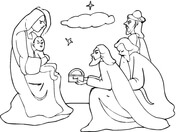 ROTHAUParoisse Saint Nicolas ROTHAU
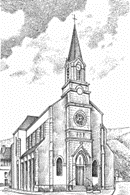  Le 13 décembre 2018Chères paroissiennes, chers paroissiens, Il y a déjà trois mois, nous faisions appel à votre générosité afin de contribuer ainsi au fonctionnement et à l’entretien de notre Eglise.Nous tenons à vous remercier très sincèrement de votre DON. En effet c’est 1730 euros que vous nous avez « offert ». 
Ainsi, chacune et chacun d’entre vous participe concrètement à notre aspiration de faire Vivre Ensemble notre Paroisse Saint Nicolas (Eglise, foyer, petite chapelle et presbytère).Nous vous tiendrons régulièrement informé de ce que nous réaliserons. Prochainement, un « gros » dossier sur la mise en sécurité de notre église pourra vraisemblablement être entrepris.Nous vous souhaitons une très belle année 2019. 
Peut-être pourrons-nous nous rencontrer prochainement à la fête oecuménique de la Galette des Rois qui se déroulera au ROYAL le Dimanche 13 Janvier après-midi prochain !Bien à vous
Régis Simoni, Président
ainsi que l’ensemble du Conseil de FabriqueAdresse du curé-doyen Marc Steck 108 rue Gal. De Gaulle 67130 La Broque Tél : 03 88 97 01 75 courriel : paroisses.paysdonon@orange.fr   Site internet : CP du Pays du DononImprimé par nos soins à La Broque – ISSN – 2258-9783 - Directeur de la   publication : Marc Steck  2750 exemplaires.